Cheri Fast RN 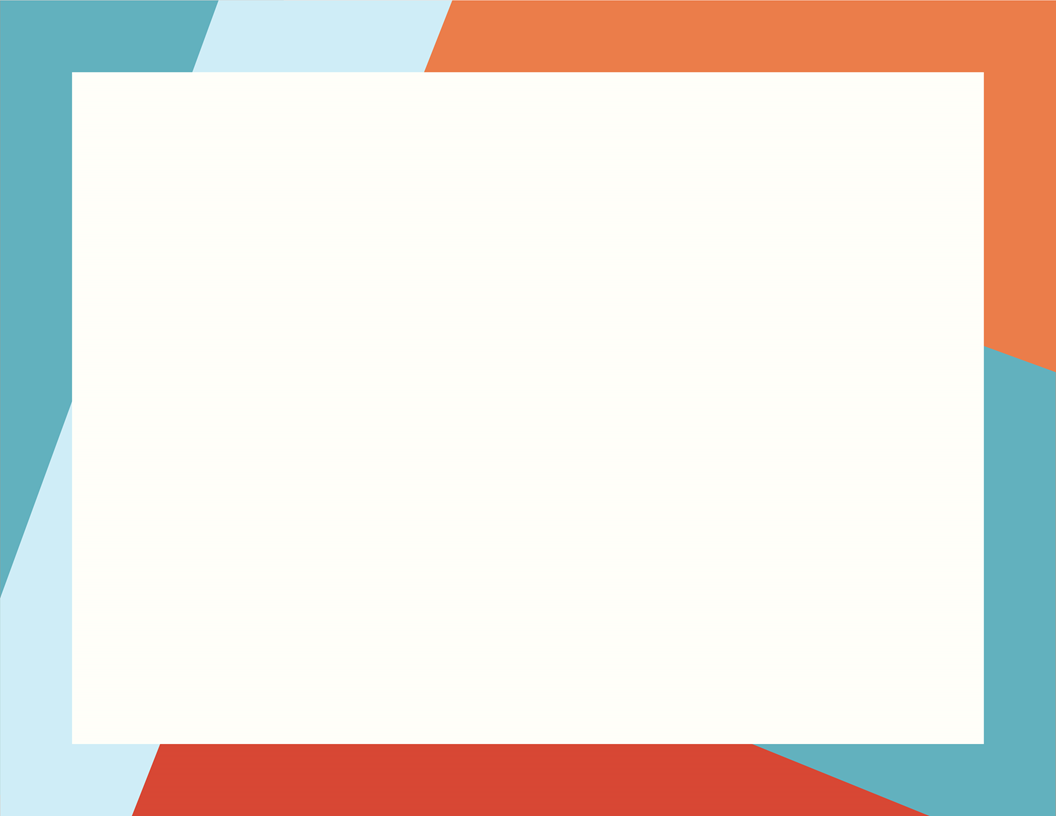   South Dakota Project FirstlineCertificate of COmpletionFor your completion of Project Firstline, Module 4—Respiratory Protection  Project Firstline is an Infection Control Initiative designed by the Centers for Disease Control and Prevention. 